Model functieprofiel Allround Cameraoperator (vrijwilliger)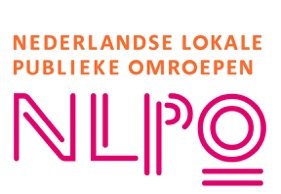 Gebruik model functieprofielHoewel deze publicatie met zorg is samengesteld kan de NLPO geen aansprakelijkheid aanvaarden voor eventuele gevolgen van het gebruik van het modelbestand. Omroepen die het model aanpassen, op welke wijze dan ook, dienen het voorblad en het logo van de NLPO te verwijderen. Graag verneemt de NLPO uw opmerkingen naar aanleiding van de modelovereenkomst, zodat deze, wanneer daartoe aanleiding bestaat, kan worden aangepast.Model Functieprofiel Allround Camera-operator (vrijwilliger)Omschrijving van de functie:De allround camera-operator heeft een veelzijdige rol en is verantwoordelijk voor het vastleggen van beeldmateriaal voor diverse producties. Deze functie vereist technische bekwaamheid, creativiteit en een goed oog voor detail. De camera-operator werkt nauw samen met de (item)regisseur en/of (eind)redacteur en de rest van de productiecrew om de visie van de productie tot leven te brengen.Taken:Bedienen van verschillende soorten camera's en opnameapparatuur.Samenwerken met de regisseur en crew om scènes vast te leggen.Instellen en aanpassen van belichting en andere technische aspecten.Bijdragen aan de postproductie.Onderhouden van de camera- en opnameapparatuur.Verantwoordelijkheden en bevoegdheden:Zorgen voor technisch hoogwaardige en creatieve beelden.Naleven van de richtlijnen en veiligheidsnormen tijdens opnames.Actieve bijdrage leveren aan de continuïteit en kwaliteit van producties.Benodigde competenties:(Interesse in het leren van) technische vaardigheden in camerabediening en -onderhoud.Goed oog voor compositie en beeldtaal.In staat om zowel zelfstandig als in teamverband te werken.Flexibel en in staat om snel aan te passen aan veranderende situaties.Interesse in lokale evenementen en nieuws.Minimale werkervaring en opleidingsniveau:Ervaring met camerawerk is een pre, maar niet vereist. Geen specifiek opleidingsniveau vereist.Arbeidsvoorwaarden:Het betreft een vrijwilligersfunctie waarbij je gebruik kunt maken van de apparatuur van de omroep. Uren in overleg. VersienummerDatumWijzigingenV2024.106-05-2024Eerste publicatie